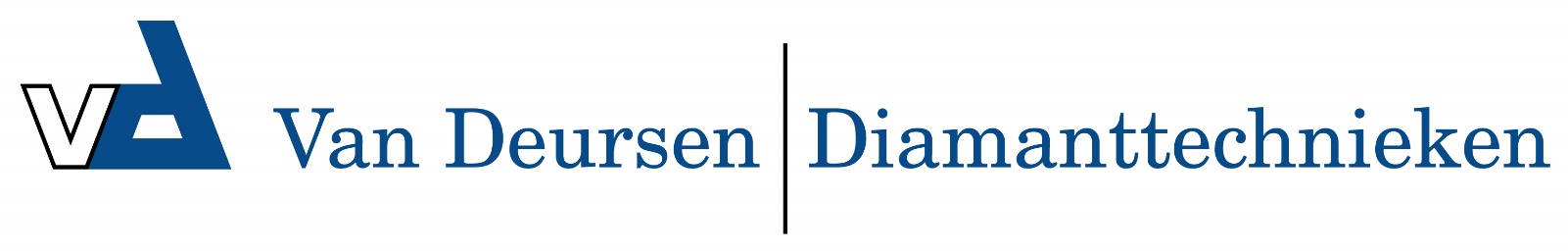 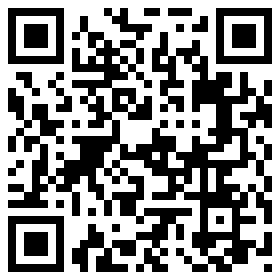 Frees finishing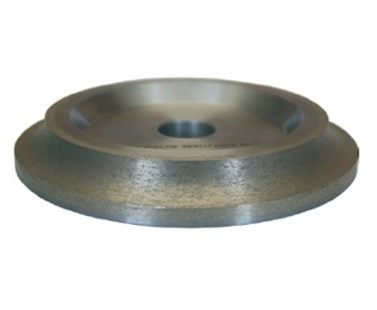 Frees finishing. Verkrijgbaar in:179BU8RF8 mm179BU10RF10 mm179BU15RF125    15 mm179BU20RF20 mm179BU30RF30 mm